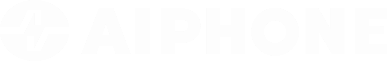 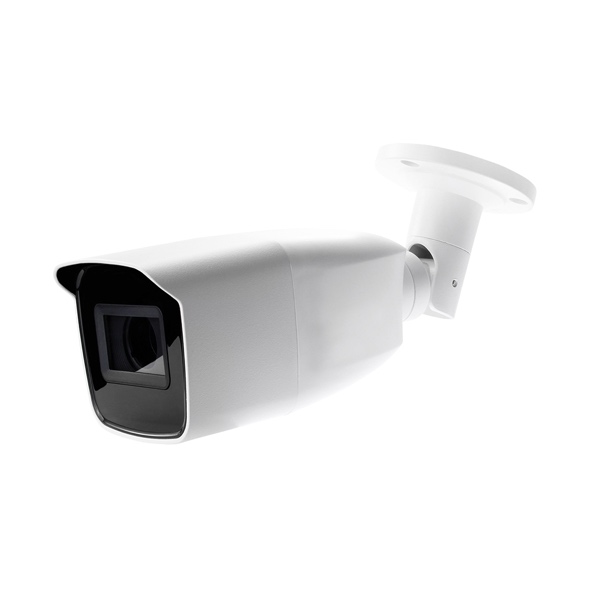 De Troeven2 MP krachtige CMOS1920 × 1080 resolutie2,8 mm tot 12 mm vaste lensDag/nacht-schakelaarEXIR 2.0, smart IR, IR-afstand tot 40 mIP66SpecificatiesAfmetingen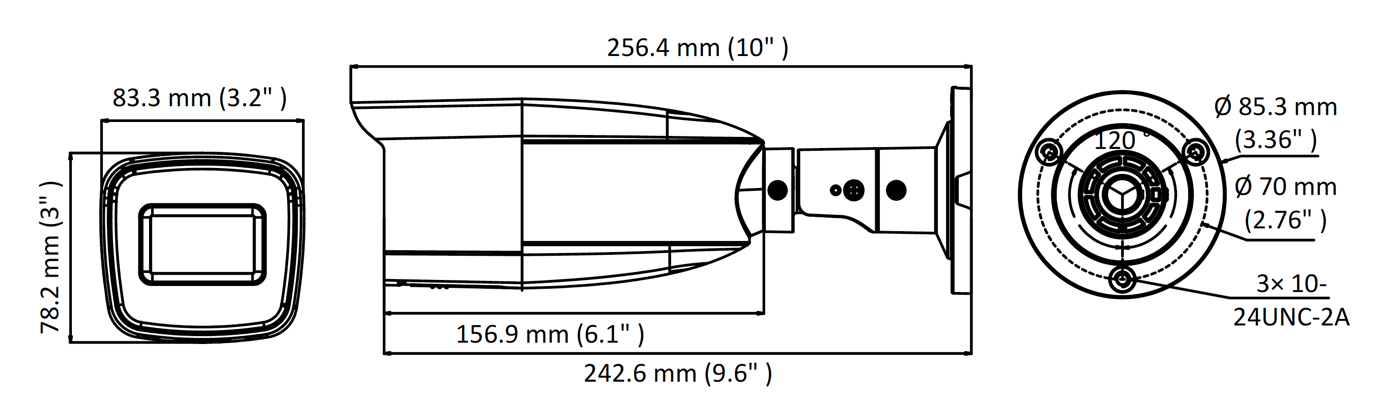 Camera Camera Beeldsensor 2 MP CMOS beeldsensor Signaal systeem PAL/NTSC Resolutie 1920 (H) × 1080 (V) Min. verlichting 0.01 Lux@(F1.2, AGC ON), 0 Lux met IR Sluitertijd 1/25 (1/30) s tot 1/50,000 s Lens 2.8 mm tot 12 mm Horizontaal gezichtsveld 111.5° tot 33.4° Lens bevestigingspunt Φ14 Dag & nachtIR filter Hoek aanpassing Pan:0° tot 360°, Tilt:0° tot 90°, Rotatie:0° tot 360° Synchronizatie Interne synchronizatie Video Frame Rate PAL:1080p@25fps, NTSC: 1080p@30fps Menu Menu AGC High/Medium/Low/Off D/N Mode Auto/Color/BW (Zwart & wit) BLC Ondersteund DWDR OndersteundTaal Engels Functies helderheid, scherpte, DNR, spiegel, Smart IR Interface Interface Video uitgang 1 HD analoge uitgang Schakelknop TVI/AHD/CVI/CVBS Algemeen Algemeen Bedrijfsomstandigheden -40 °C tot 60 °C (-40 °F tot 140 °F), vochtigheid: 90% of minder (non-condensatie) Stroomvoorziening 12 VDC ±15% Energieverbruik Max. 5 W Beschermingsniveau IP66 Materiaal Voorkant: Metaal, lichaam: kunststof, 
beugel: Metaal IR bereik Tot 40 m Afmetingen 256.4 mm × 83.3 mm × 78.2 mm (10" × 3.2" × 3") Gewicht 605 g (1.33 lb.) 